	Ginebra, 6 de febrero de 2013Muy Señora mía/Muy Señor mío:1	Como continuación de la Circular 309 de la TSB, de fecha 3 de septiembre de 2012, le informo por la presente que 28 Estados Miembros participantes en la última reunión de la Comisión de Estudio 2 aprobaron el texto de una Recomendación UIT-T revisada y de una nueva Recomendación UIT-T durante su Sesión Plenaria celebrada el 31 de enero de 2013.2	Los títulos de las Recomendaciones UIT-T nueva y revisada que fueron aprobadas son:E.1110 – Atribución y asignación del indicativo de país E.164 888E.129 – Presentación de planes nacionales de numeración3	Puede accederse en línea a la información disponible sobre patentes a través del sitio Web del UIT-T.4	Los textos de las Recomendaciones prepublicadas pronto estarán disponibles en el sitio web del UIT-T.5	La UIT publicará lo antes posible los textos de estas Recomendaciones.Le saluda muy atentamente.Malcolm Johnson
Director de la Oficina de
Normalización de las TelecomunicacionesOficina de Normalización
de las Telecomunicaciones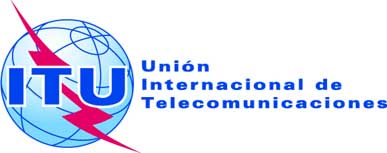 Ref.:Circular TSB 9COM 2/BJ-	A las Administraciones de los Estados Miembros de la UniónTel.:
Fax:Correo-e:+41 22 730 6311
+41 22 730 5853tsbsg2@itu.int Copia:-	A los Miembros del Sector UIT-T;-	A los Asociados del UIT-T;-	A las Instituciones Académicas del UIT-T;-	Al Presidente y a los Vicepresidentes de la
Comisión de Estudio 2;-	Al Director de la Oficina de Desarrollo de las Telecomunicaciones;-	Al Director de la Oficina de RadiocomunicacionesAsunto:Aprobación de la Recomendación UIT-T E.129 revisada y de la nueva Recomendación UIT-T E.1110